Konferencija 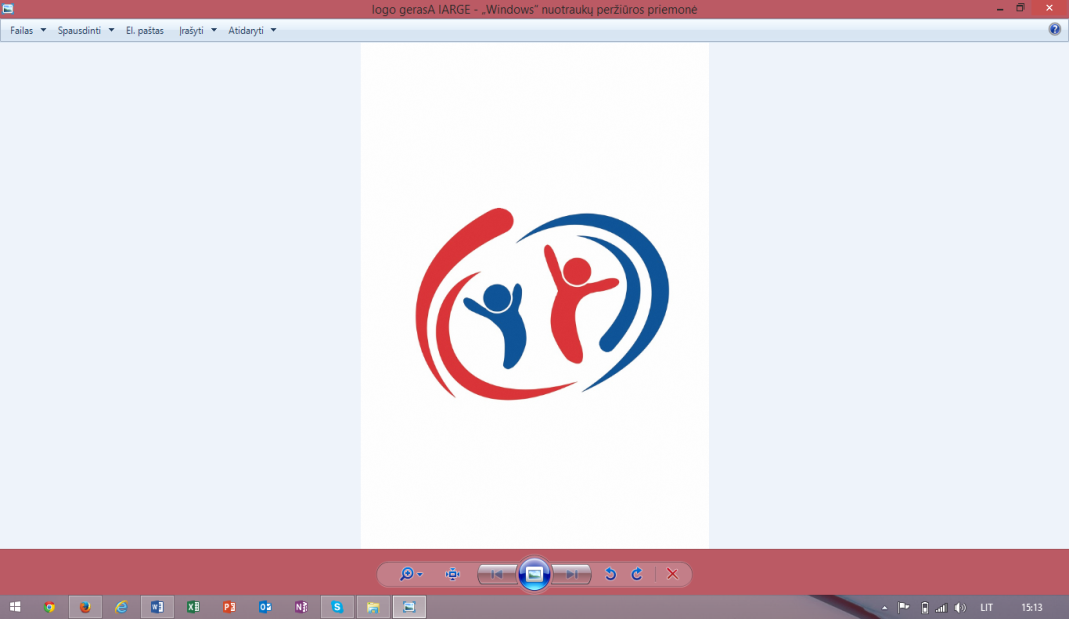 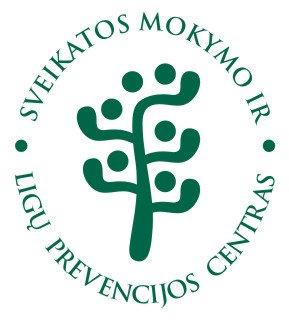 „VAIKŲ SVEIKATOS STIRPINIMAS“Vilkaviškio rajono savivaldybės visuomenės sveikatos biuras, 217 kab. S. Daukanto g. 17A, Vilkaviškis2015 m. gegužės 6 d. Registracijos formaFormą prašome užpildyti DIDŽIOSIOMIS raidėmis.Pavardė:                                                                    Vardas:Darbovietė ir pareigos: Darbovietės adresas:Telefonas:El. paštas: Pažymėjimas TAIP NE (palikti tinkamą variantą).Užpildytą registracijos formą siųsti el. paštu: vilkaviskiovsb@zebra.lt iki gegužės 4 d.Tel. pasiteirauti (8 342) 31 058 arba (8 342) 48 647.